La cartographie - ProjetAMUSEZ-VOUS BIEN!!Directives:Cette région est située à l’intersection de l’autoroute 22 et l’autoroute 7.  Une carte vous sera fournie, déjà commencée. Il faut la mettre à date et au point. 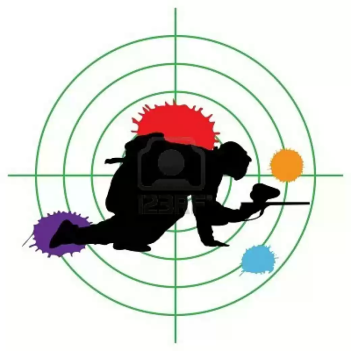 Complétez votre carte sur la feuille donnée. Mettez un titre en haut et au centre de la page.En bas et du côté droit de la carte, placez la rose des vents. Le nord est vers le haut de la page.Localisez l’échelle linéaire sur la carte. Dans l’espace pourvu à cette effet, indiquez cette échelle dans une:          a) échelle verbale                b) échelle fractionnaire Sur cette carte, créez les symboles points: Un minimum de cinq des points suivants doivent apparaitre sur la carte : ÉcoleÉglisePompiersPolice GravièreTerrain d’aviationTerrain de golfGrangeHôpitalTerrain de campingBureau de posteSur cette carte, créez les symboles linéaires en vous servant des couleurs appropriées : Un minimum des trois des symboles linéaires suivants doivent apparaitre sur la carte:  Chemin de ferLigne téléphoniqueLigne d’électricitéTrois courbes de niveau qui indique une pente raideTrois courbes de niveau qui indiquent une pente douce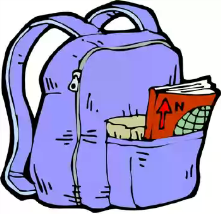 TunnelPontÀ remarquer – L’équidistance entre les courbes de niveau sur la carte est de 10 m.Sur cette carte, créez les symboles de surface suivants en vous servant des couleurs appropriées :Un minimum de deux des symboles de surface suivants doivent apparaitre sur la carte: ArbresMarécageVignoble/verger Rivière et pontAttention à bien utiliser les couleurs appropriées! Partie écrite: Explication de la carteExpliquez votre carte. Quel est le thème de la carte? Expliquez votre thème.Pourquoi avez-vous choisi vos symboles de point? Comment sont-ils liés à votre thème?  Soyez spécifiques.  Expliquez leur situation sur la carte.Incluez la référence de quadrillage à six chiffres pour trois de vos symboles de point. CGC1DI - La cartographie – Rubrique			Nom : __________________Nom: CritèresNiveau 4 Exemplaire(100% - 80%)Travail supérieur. Toute attente satisfaite.Niveau 3 Compétent (79% - 70%)Bon travail. La plupart des attentes satisfaites.Niveau 2 Emergeant(69% - 60%)Travail médiocre. Pas toutes les attentes satisfaites.Level 1(59% - 50%)Needs improvementA améliorer.Plusieurs attentes insatisfaisantes.Pas remis(zéro)Application Cinq symboles de points utilisés et bien coloriés                              /10Trois symboles linéaires utilisés et bien coloriés                                /6Deux symboles de surface utilisés et bien coloriés                             /4Rose des vents est précise            /2Légende est complète et précise (titre souligné en rouge, attachée à gauche)   /6Échelles précises                          /2Note:        30     29        28     27    26     25Note:    24     23      22Note:  21     20      19Note: 18      17    16   150Application Cinq symboles de points utilisés et bien coloriés                              /10Trois symboles linéaires utilisés et bien coloriés                                /6Deux symboles de surface utilisés et bien coloriés                             /4Rose des vents est précise            /2Légende est complète et précise (titre souligné en rouge, attachée à gauche)   /6Échelles précises                          /2Commentaires: Commentaires: Commentaires: Commentaires: Commentaires: CommunicationCarte est bien étiquetée et faite avec soin.                                   /5L’orthographe et grammaire exemplaires                                /5Note:                 10         9         8    Note:  7.5           7     Note:     6.5        6   Note:     5.5        50CommunicationCarte est bien étiquetée et faite avec soin.                                   /5L’orthographe et grammaire exemplaires                                /5Commentaires:Commentaires:Commentaires:Commentaires:Commentaires:Analyse et réflexionAnalyse et réflexion sont apparentes dans les connexions faites sur la carte. (i.e. un pont pour la route qui traverse un marécage)                  /10Créativité et effort reflétés dans le thème évidents partout                   /5Référence de quad. à six chiffres mentionnée pour trois symboles de point                                               /5Note:            20      19     18      17     16   Note:  15           14     Note:     13        12   Note:     11        100Analyse et réflexionAnalyse et réflexion sont apparentes dans les connexions faites sur la carte. (i.e. un pont pour la route qui traverse un marécage)                  /10Créativité et effort reflétés dans le thème évidents partout                   /5Référence de quad. à six chiffres mentionnée pour trois symboles de point                                               /5Commentaires: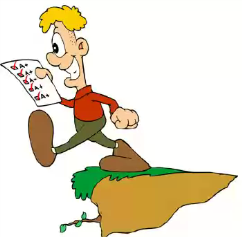 Commentaires:Commentaires:Commentaires:Commentaires: